ATTENDANCEThis is an online course, and there are no mandatory face-to-face sessions. However, the student should be vigilant in logging into D2L for announcements and discussion board participation. Regular email checks will ensure messages from the instructor are received in a timely manner. Note: The University operates from 7am to 6pm Monday through Thursday during the summer semester.Unit Assignments & Final ProjectThe unit assignments and final project comprise the grade earned in this course. Students must watch all of the instructional videos to complete the unit assignments correctly. All assignments are to be submitted via the appropriate dropbox within D2L by the due date indicated on the course schedule. A reflective writing discussion post is also a part of the final project grade. Proper APA format must be followed when appropriate. Specific instructions for each unit assignment and the final project can be found within D2L. Be sure to review the grading rubric for the unit assignments and final project within D2L as well. GRADING SCALEA   90-100B   80-89C   70-79D  60-69F   59 and belowDeadlines for submission of assignments are provided in this syllabus. Failure to comply with the established deadlines may result in a grade reduction. Assignment submissions are considered complete and graded as such. Be sure to look at all requirements including the grading rubrics before submitting course assignments within D2L.LATE SUBMISSION OF ASSIGNMENTSAll assignments have due dates indicated on the course schedule. Due dates are in place to keep students on target for the semester and allow instructors the time to provide detailed, constructive feedback. Assignments not turned in on time will result in a 0 being recorded for that assignment. With that being said, the instructor understands students who are enrolled in the MSRS program may be responsible for managing many employees and/or students as well as personal family matters. If students need any assistance regarding a deadline, they must contact the instructor at least two days before the due date to discuss the issue. “After the fact” stories are not accepted and will result in a grade of 0. Emergencies (death, illness, etc.).PLAGIARISMPlagiarism is not tolerated in this course whether intentional or not. By enrolling in this course, the student expressly grants MSU a limited right in all intellectual property created by the student for the purpose of this course. The limited right includes but not limited to the right to reproduce the student’s work product to verify originality and authenticity and for educational purposes.ACADEMIC DISHONESTYThis course adheres to the MSU Code of Student Conduct. In particular, academic dishonesty, however small, creates a breach in academic integrity. A student’s participation in this course comes with the expectation that his or her work will be completed in full observance of the MSU Code of Student Conduct. Students should consult the MSU Student Handbook for answers to any questions about the code of conduct.Some components of this course are designed to be highly interactive with students helping each other learn; however, all assignments are designed to represent the efforts of each student individually and not to be shared. When students submit their efforts for grading, they are attesting they have abided by this rule.SPECIAL NEEDSIn accordance with Section 504 of the Federal Rehabilitation Act of 1973 and the Americans with Disabilities Act of 1990, MSU endeavors to make responsible adjustments in its policies, practices, services, and facilities to ensure equal opportunity for qualified persons with disabilities to participate in all educational programs and activities.The Office of Disability Services (ODS) provides information and assistance, arranges accommodations, and serves as a liaison for students, instructors, and staff. The ODS has assistive devices such as books on tape, recorders, and adaptive software which can be loaned to qualified individuals. A student who seeks accommodations on the basis of disability must register with the ODS in the Counseling Center, Clark Student Center, Room 168. Documentation of disability from a competent professional is required. Individuals with grievances related to discrimination or lack of accommodation on the basis of a disability are encouraged to resolve the problem directly with the area involved. If the matter remains unresolved, the ODS will provide advice and/or assistance. The grievance procedure may be found in the MSU Student Handbook.The Director of the Counseling Center serves as the ADA Coordinator and may be contacted at (940) 397.4618, TDD (940) 397.4515, or 3410 Taft Blvd., Clark Student Center, Room 168.ADMINISTRATIVE PROCESSUnresolved issues related to this course should be first addressed between the student and the course instructor. If there is no resolution, students must follow this sequence:Department Chair – Ms. Debra Wynne (940) 397.4608*College Dean – Dr. Jeff Killion (940) 397.4594Dean of Students – Mr. Matthew Park (940) 397.7500*These are interim positions.
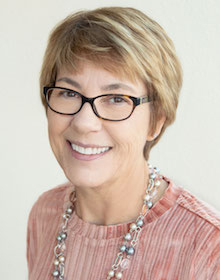 Beth L. Vealé, PhD, RT(R)(QM)ProfessorBeth.Veale@msutexas.edu(940) 397-4611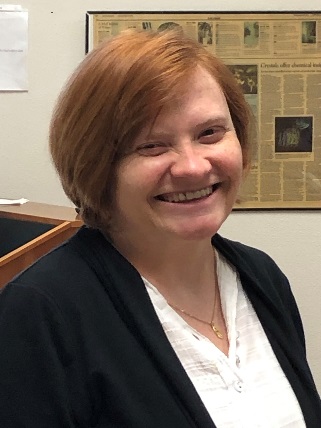 Lynette R. Watts, PhD, RT(R)Associate ProfessorLynette.Watts@msutexas.edu(940) 397-4833GRADUATE DATA ANALYSIS IN RADIOLOGIC SCIENCESRADS 6553 – GRADUATE DATA ANALYSIS IN RADIOLOGIC SCIENCESSECTION X30   SUMMER 2018COURSE DESCRIPTIONOnline course familiarizing graduate students with the calculation and interpretation of common statistical tests and the use of Microsoft Excel as a tool in their research endeavors.COURSE OBJECTIVESUpon successful completion of this course, the students will:Collect, organize, and appropriately test data.Use Microsoft Excel for the calculation of common statistical tests.Correctly interpret and report statistical results in APA format.TEXTBOOKSRequiredAmerican Psychological Association. (2010). Publication manual of the American Psychological Association (6th ed.). Washington, DC: Author. [ISBN: 9781433805615]Additional ResourcesMicrosoft Excel (any version is acceptable)The instructional videos in the course use Microsoft Excel for Macintosh. Students should have no difficulty completing the assignments using Microsoft Excel for PC. E-mail the course instructor with any questions or concerns.GRADING75% Unit Assignments (5 units @ 15% each)25% Final Project with ReflectionCOURSE SCHEDULE WITH ASSIGNMENT DUE DATES